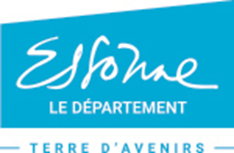 Critères d’analyse de l’action ou de l’événement au regard du développement durableEn soutenant l’organisation d’événements sportifs, le Département souhaite valoriser le potentiel humain, économique, associatif, touristique de l’Essonne avec un souci constant de favoriser un développement local durable sur l’ensemble du territoire. Dans le cadre de sa démarche de développement durable et afin de sensibiliser, d’informer et de responsabiliser les organisateurs de manifestation, le Département vous propose cette grille d’analyse de l’évènement sous l’angle du développement durable, via les questions posées ci-après. L’objectif est de permettre aux organisateurs de s’interroger sur l’impact de leur manifestation en matière environnementale, économique et sociale et de promouvoir les initiatives durables sur le territoire. VOLET ECONOMIQUE • Nombre de nuitées occasionnées par l’événement (hôtel, gîte, camping) : ……………………………………………..........• Nombre de spectateurs gratuits attendus : ………………………………………………………………………………………………………. • Nombre de spectateurs payants attendus : ……..………………………………………………………………………………………………. • Tarif d’inscription aux épreuves ou prix moyen d’un billet de spectacle : ……………………………………………….……….. • Dotation financière selon le classement sportif: 	Oui Non  si oui, préciser …………………………………….…………………………………………………………………………. • Objets offerts à tous les concurrents ou à tous les spectateurs : 	Oui Non  si oui, préciser …………………………………….………………………………………………………………………….• Les objets offerts et/ou la restauration sont-ils issus d’une production locale et/ou de saison ? 	Oui Non si oui, préciser …………………………………….………………………………………………………………………….• Les objets offerts sont-ils issus d’une production locale, du commerce équitable, éco-conçus, issus du recyclage ? Oui Non si oui, préciser…………………………………….………………………………………………………………………….• La restauration est-elle issue de l’agriculture biologique et/ou du commerce équitable ? 	Oui Non si oui, préciser…………………………………….………………………………………………………………………….• Avez-vous fait appel à des fournisseurs ou prestations de services locaux pour :Le graphisme 	La communication Le textile 	Le matériel L’animation 	Autre : …………………………………….………………………………………………………………………….VOLET ENVIRONNEMENTAL • Actions en faveur de la mobilité durable : Mise en place de navettes jusqu’aux gares Informer les participants et le publics des horaires de transports en communInciter et organiser un covoiturage (cela peut être mentionné dans tous les supports de communication)Entrée réduite sur présentation du titre de transport en commun Véhicules propres : rappeler l’existence des moyens de locomotion les moins polluantsAutres ……………………………………………………………….… Préciser : ………………………………………………………….……………….……………………………………………………………………………………………………………………….………………………………………………… • Actions en faveur de la réduction des déchets Limitation des supports de communication papier Limitation du nombre d’objets promotionnels distribuésAménagement des points de collecte et de tri des déchets, clairement balisésUtilisation de matériaux recyclés ou réutilisables notamment dans le balisage et la sécurisation du parcoursVaisselle non jetable  ou bio dégradableLutte contre le gaspillage alimentaire Organisation du tri et de la valorisation des déchets compostablesAutres ………………………………………………………………… Préciser : …………………………………………………………………………. …………………………………………………………………………………….….….….….….….….….….….….….….….….….….….….….….….….….… • Actions en faveur des économies d’énergie Matériels énergivores (éclairages, chauffages..) Opter pour des appareils électriques basse consommation Autres ……………………………………………………………….. Préciser : ……………………………………………………………..………….………………………………………………………………………………………………………………………………………………………………………………. • Actions en faveur des économies d’eau : Installation de toilettes sèches Mise en place de points d’eau en libre accèsPrêt de verres réutilisablesAutres ………………………………………………………………… Préciser : ………………………………………………………………………… ………………………………………………………………………………………………………………………………………………………………………………• Actions en faveur d’une communication éco-responsable : communication prioritairement par voie électronique (courriels, internet…)impression  en recto verso, de préférence sur des supports recyclables, ajustement du nombre de tiragesImpressions éco-responsables des documents de communication (papier recyclé, label imprim ‘vert..)  • Actions en faveur d’un aménagement du site adapté à la pratique et évitant la dégradation de la faune et la florePrise en compte des espaces réglementés, des sites soumis à une interdiction, des zones sensibles, de la faune et de la flore à protégerzone de stationnement délimitéezone de spectateur délimitéeremise en état du siteVOLET EDUCATIF ET SOCIAL • Une animation parallèle est-elle mise en œuvre ?  Oui Non Si oui, est-ce une animation : culturelle musicale sportive Autre, préciser …………………………………………………………………………………………………………………………………• Actions mises en place pour former, valoriser, protéger vos bénévoles :………………………….……………………………………………………………………………………………………………………..………………………………………………………………………………………………………………………………………………..……………………………………………………………………………………………………………………………………………….. En particulier sur les questions du développement durable (règles de tri, mobilité…) : ………………………….…………………………………………………………………………………………………………………………………………………………………………………………………………………………………………………………………………………………. • Sensibilisez-vous le public et les participants au développement durable ?Oui Non si oui, préciser ……………………..................................................................................... ………………………..…………………………..…………………………………………………………………………………………………………………………………………………………………………………………………………………………………………………………………… • Manifestation favorisant, dans son organisation, l’intervention de structures d’insertion de personnes handicapées ou les structures d’intégration sociale et professionnelle des personnes défavorisées ?Oui Non si oui, préciser ………………………….…………………………………………………………………………………………………………………………………………………………………………………………………………………………………………. ……………………………………………………………………………………………………………………………………………………………. • L’événement permet-il le développement de partenariats locaux : Oui Non si oui, lesquels …………………………………………………….……………………………….…………………•L’événement permet-il le maintien ou la création d’emploi dans la structure : Oui Non si oui, lesquels ….……………………………………………………………………………………………………. • Actions en faveur des publics scolaires (accessibilité, épreuves réservées…) :Oui Non si oui, lesquelles ….………………………………………………………………………………………………… ……………………………………………………………………………..…………………………………………………………………………… •Actions envisagées pour faciliter la participation de publics éloignés du sport :-Actions en faveur des publics empêchés (personnes handicapées, personnes âgées, personnes atteintes de maladie, personnes isolées, etc.) Oui Non si oui, lesquelles ………………………………………………………………………….……………………….. …………………………………………………………………………….…………………………………………………………………………… - Le site permet il l’accès au site aux personnes à mobilité réduite :     Oui Non - Actions en faveur des publics défavorisésOui Non si oui, lesquelles …………………………………………………………………………………………………….BILAN DE LA DEMARCHE RESPONSABLE (à retourner au maximum un mois après la manifestation)•Avez-vous prévu de réaliser un bilan de l’impact de votre manifestation au regard du Développement durable ?  Oui Non si oui, précisez ………………………………………………………………………………………………………………………………………………………………………………………………………………………………………………………………………………………………………………………………………………………………………………………………………………………………………………..……………………………………………………………………………………………………………………………………………………………………………………………………………………………………………………………………………………………………………………………………………..……………………………………………………………………………………………………………………………………………………………………………………………………………………………………………………………………………………………………………………………………………..……………………………………………………………………………………………………………………………………………………………………………………………………………………………………………………………………………………………………………………………………………..Si le bilan de votre manifestation a été réalisé, estimez-vous avoir réalisé les objectifs proposés dans cette grille d’analyse à hauteur de : Volet économique : 	<25%			25 à50%		50 à 70%		>70%Volet environnemental : 	<25%			25 à50%		50 à 70%		>70%Volet social : 		<25%			25 à50%		50 à 70%		>70%Avez-vous identifié des marges de progrès/amélioration pour votre prochain évènement ?Oui Non si oui, précisez ………………………………………………………………………………………………………………………………………………………………………………………………………………………………………………………………………………………………………………………………………………………………………………………………………………………………………………………………..……………………………………………………………………………………………………………………………………………………………………………………………………………………………………………………………………………………………………………………………………………..